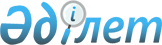 Юбилейный ауылының көшелеріне атау беру туралыҚостанай облысы Таран ауданы Юбилейный селосы әкімінің 2011 жылғы 17 қарашадағы № 1 шешімі. Қостанай облысы Таран ауданының Әділет басқармасында 2011 жылғы 20 желтоқсанда № 9-18-152 тіркелген.
      Ескерту. Тақырыбында және бүкіл мәтін бойынша "селосының", "селосы" деген сөздері "ауылының", "ауылы" деген сөздермен ауыстырылды - Қостанай облысы Таран ауданы Юбилейный ауылы әкімдігінің 24.04.2014  № 1 шешімімен (алғашқы ресми жарияланған күнінен кейін күнтізбелік он күн өткен соң қолданысқа енгізіледі).
      "Қазақстан Республикасының әкімшілік–аумақтық құрылысы туралы" Қазақстан Республикасының 1993 жылғы 8 желтоқсандағы Заңының 14-бабы  4) тармақшасына, "Қазақстан Республикасындағы жергілікті мемлекеттік басқару және өзін-өзі басқару туралы" Қазақстан Республикасының 2001 жылғы 23 қаңтардағы Заңының  35-бабы 1-тармағына сәйкес, Юбилейный ауылы халқының ой-пікірін ескере отырып, Калинин ауылдық округінің әкімі ШЕШТІ:
      Ескерту. Кіріспеге өзгеріс енгізілді - Қостанай облысы Бейімбет Майлин ауданы Калинин ауылдық округі әкімінің 24.02.2021 № 2 шешімімен (алғашқы ресми жарияланған күнінен кейін күнтізбелік он күн өткен соң қолданысқа енгізіледі).


      1. Юбилейный ауылының атаусыз көшелеріне атаулар берілсін:
      1) № 1 атаусыз көшесіне – Дружба көшесі;
      2) № 2 атаусыз көшесіне – Западная көшесі;
      3) № 3 атаусыз көшесіне – Интернациональная көшесі;
      4) № 4 атаусыз көшесіне - Мира көшесі;
      5) № 5 атаусыз көшесіне – Нивовская көшесі;
      6) № 6 атаусыз көшесіне – Новая көшесі;
      7) № 7 атаусыз көшесіне – Притобольская көшесі;
      8) № 8 атаусыз көшесіне – Пришкольная көшесі;
      9) № 9 атаусыз көшесіне – Производственная көшесі;
      10) № 10 атаусыз көшесіне – Рудненская көшесі;
      11) № 11 атаусыз көшесіне – Садовая көшесі;
      12) № 12 атаусыз көшесіне – Степная көшесі;
      13) № 13 атаусыз көшесіне – Строительная көшесі;
      14) № 14 атаусыз көшесіне – Тупиковая көшесі;
      15) № 15 атаусыз көшесіне – Школьная көшесі;
      16) № 16 атаусыз көшесіне – Юбилейная көшесі.
      2. Осы шешім алғаш ресми жарияланғаннан кейін он күнтізбелік күн өткен соң қолданысқа енгізіледі.
					© 2012. Қазақстан Республикасы Әділет министрлігінің «Қазақстан Республикасының Заңнама және құқықтық ақпарат институты» ШЖҚ РМК
				
Юбилейный ауылының әкімі
Қ. Көбенов